INSTRUÇÕES PARA A MUDANÇA DE EXERCÍCIO 2020/2021 Esse manual objetiva orientar os concedentes a respeito:da liberação e remanejamento dos valores empenhados que não serão pagos no ano de 2020, referentes às transferências do Módulo Transferência e Transferência Registro do SIGEF.Situações que devem estar as propostas, as transferências e alterações na virada do exercícioa) Liberação e remanejamento: REGRA GERAL: todos os valores empenhados que não serão pagos deverão ser liberados pelo concedente até o dia 16 de dezembro de 2020, conforme itens 10 e 13 do Anexo I do Decreto nº 917 de 13 de novembro de 2020. A liberação (estorno do empenho, pré-empenho e DC) implica no remanejamento dos valores para o cronograma 2021.EXCEÇÃO: as transferências previstas no art. 15, §2, do referido Decreto, descritas abaixo, NÃO DEVEM SER LIBERADAS, e caso não sejam pagas em 2020, serão automaticamente inscritas em restos a pagar em 2021:I – recursos às Associações de Pais e Amigos dos Excepcionais (APAEs) na forma da Lei nº 13.334, de 28 de fevereiro de 2005;II – convênios firmados no âmbito do Programa Federal de Assistência a Vítimas e a Testemunhas Ameaçadas, instituído pela Lei federal nº 9.807, de 13 de julho de 1999;III – contratos de assistência financeira estudantil destinados ao pagamento de bolsas de estudos concedidas em atendimento ao disposto no § 2º do art. 2º da Lei nº 13.334, de 2005, e ao disposto nos arts. 170 e 171 da Constituição do Estado;IV – convênios relacionados ao atendimento de adolescentes autores de atos infracionais;V – recursos destinados às Associações de Pais e Professores (APPs) para pagamento de serventes que prestam serviços na rede estadual de ensino;VI – recursos destinados ao custeio e à manutenção dos serviços de saúde de hospitais terceirizados, filantrópicos, municipais, do Centro de Hematologia e Hemoterapia de Santa Catarina (HEMOSC), do Centro de Pesquisas Oncológicas Dr. Alfredo Daura Jorge (CEPON), do INVESTSAÚDE e do Fundo Estadual de Apoio aos Hospitais Filantrópicos de Santa Catarina;VII – recursos destinados ao Projeto Recuperar, firmados no âmbito da Secretaria de Estado da Infraestrutura e Mobilidade, subação 8575, modalidade de aplicação 72;VIII – as transferências voluntárias relacionadas com as emendas parlamentares impositivas;IX – despesas para o enfrentamento da pandemia de COVID-19 e outras despesas decorrentes de calamidade pública reconhecida em âmbito estadual ou federal;X – despesas relativas à Lei federal nº 14.017, de 2020 (Lei Aldir, Blanc) devido ao prazo de execução do projeto; eXI – outras despesas enquadradas como transferências voluntárias, autorizadas pelo titular da SEF em caráter excepcional, observado o disposto no inciso II do caput do art. 50 da Lei Complementar federal nº 101, de 2000.
As transferências previstas no inciso VIII não deverão ter o orçamento liberado pelo concedente e devem ser integralmente pagas no ano de 2020.O procedimento, aplicável às transferências registradas no Módulo de Transferências e no Módulo Transferência Registro, será realizado em duas etapas: O concedente deverá preencher os dados da funcionalidade Liberar Orçamento Transferência para realizar a liberação dos valores de 2020 que não serão pagos – consultar Anexo I desse manualTODAS as parcelas que não serão pagas em 2020 - exceto as contidas em transferências previstas no art. 15, §2 do Decreto nº 917/20 - deverão ser liberadas pelo concedente por meio da funcionalidade “Liberar Orçamento Transferência”. Ao utilizar essa funcionalidade o sistema estornará automaticamente o pré-empenho e o empenho, desassociará a DC e a devolverá ao órgão descentralizador.O sistema remanejará automaticamente os valores liberados (repasse e contrapartida) para o cronograma de 2021 da TransferênciaO valor do cronograma de 2020 liberado por meio da funcionalidade “Liberar Orçamento Transferência”(item 1) estará disponível no cronograma de 2021 da transferência, após a execução de rotina de remanejamento que ocorrerá de 2 em 2 horas. Não é necessária nenhuma ação do concedente.Se, após ser realizada a liberação, for necessário retornar o valor ou parte dele para o cronograma de 2020 o concedente deverá realizar alguns procedimentos no sistema, descritos no Manual 08 – Alteração do Cronograma da Transferência com mudança de exercício, pág. 36.Observa-se que os valores remanejados de 2020 constarão no cronograma de 2021, entretanto, caso o instrumento não possua vigência estará na situação extinto e não será possível realizar pagamentos. O art. 15, § 5º do Decreto nº 917/2020 estabelece que o processo de remanejamento de valores não pagos em 2020 para 2021 fica dispensado do procedimento de apostilamento, previsto nos Decretos nº 127/2011 e 1.196/17. A contrapartida associada a parcela de 2020 que foi remanejada deverá ser novamente associada a nova parcela de 2021 pelo proponente. b) Situações que devem estar as propostas e as transferências na virada do exercícioMÓDULO TRANSFERÊNCIA – PROPOSTAS (quando ainda não há TR)Situações em que a proposta NÃO pode estar na mudança do exercício:Em GeraçãoEm Pré-EmpenhoEm DescentralizaçãoMÓDULO TRANSFERÊNCIA – TRANSFERÊNCIA (quando há TR)Situação em que a Transferência DEVE estar na mudança de exercício:Em Execução MÓDULO TRANSFERÊNCIA – ALTERAÇÃO TRANSFERÊNCIASituação em que a Transferência DEVE estar na mudança de exercício:Em Execução MÓDULO TRANSFERÊNCIA REGISTROSituações em que a Transferência DEVE estar na mudança de exercício:- Em Edição- Em Execução     ANEXO ILIBERAR ORÇAMENTO Caso existam parcelas liquidadas não é necessário cancelar a nota de liquidação, pois o sistema fará de forma automática, desde que o usuário seja liquidante do órgão concedente da Transferência a ser liberada. No caso de recursos descentralizados não é necessário devolver o valor da DC ao órgão de origem, pois o sistema fará de forma automática.Observação: quando for uma Transferência do ano de 2020 em que tenham sido realizadas apenas as etapas: DC e pré-empenho (o valor não foi empenhado) para que o valor da DC seja devolvido de forma automática, antes de realizar a liberação o usuário deverá alterar o cronograma da DC para o mês da liberação (dezembro), por meio da funcionalidade Remanejar Programação Financeira Descentralização.Acessar a funcionalidade Liberar Orçamento Transferência do Módulo de Transferências.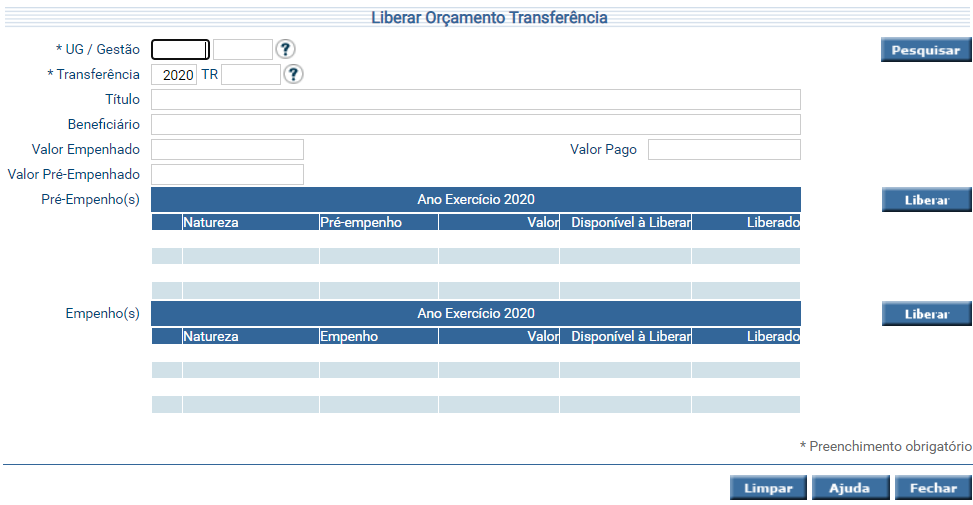 Informar os campos UG/Gestão e Transferência e, após, clicar no botão . O sistema apresentará a tela a seguir.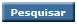 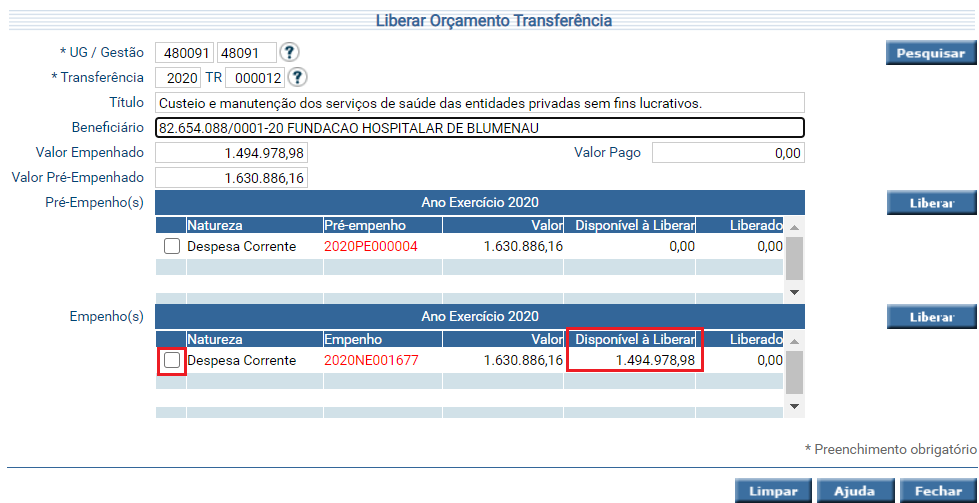 Os campos Título, Beneficiário, Valor Empenhado, Valor Pré-Empenhado e Disponível a Liberar serão automaticamente preenchidos.No campo Disponível a Liberar o sistema informará o valor não pago em 2020 que deverá ser liberado e transferido para o ano de 2021.No exemplo, o valor a ser liberado e transferido para 2021 é de R$ 1.494.978,98.Selecionar o check-box dentro da tabela Empenho(s). O check-box da tabela Pré-Empenho(s) NÃO deve ser selecionado.Após, clicar no botão  e o sistema apresentará a tela a seguir.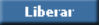 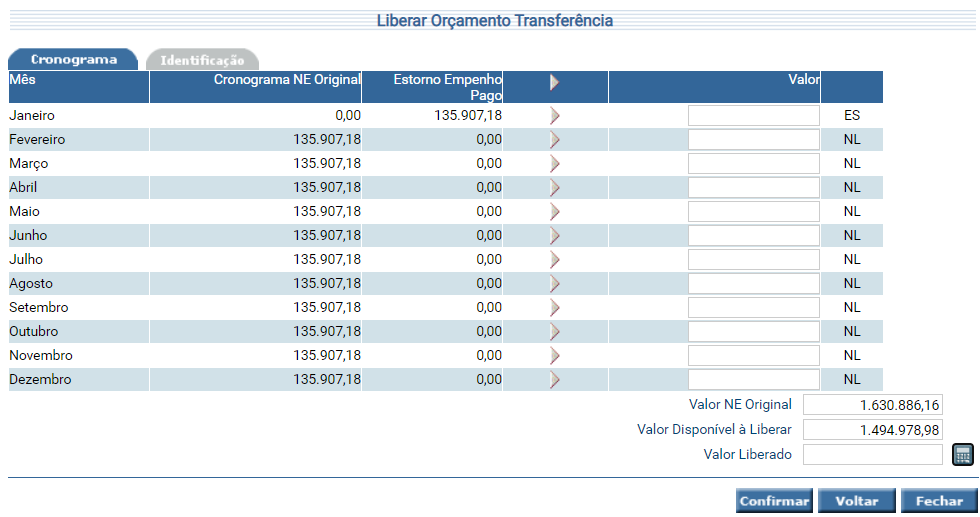 Na aba cronograma estarão os valores da nota de empenho original, eventual estorno de empenho pago e o valor disponível a liberar. Caso alguma parcela esteja liquidada não haverá a necessidade de proceder ao cancelamento para liberar o orçamento, pois o cancelamento será realizado de forma automática pelo sistema. Entretanto, o usuário que está realizando a liberação deve ser liquidante da UG/Gestão do órgão concedente da Transferência.Se houver parcela na situação EP deve-se realizar pagamento ou cancelar o pagamento e a liquidaçãoCaso tenha ocorrido estorno de empenho pago total ou parcial (ES), o valor já estará subtraído do cronograma NE original.Valores pagos (PG) não estarão disponíveis para liberação.Clicar na seta referente às parcelas a serem liberadas e o sistema passará o(s) valor(es) para a coluna Valor. Caso seja necessário é possível liberar apenas parte do valor.No exemplo em questão o valor total será liberado. Após selecionar os valores clicar no botão  e o campo Valor Liberado será preenchido. 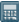 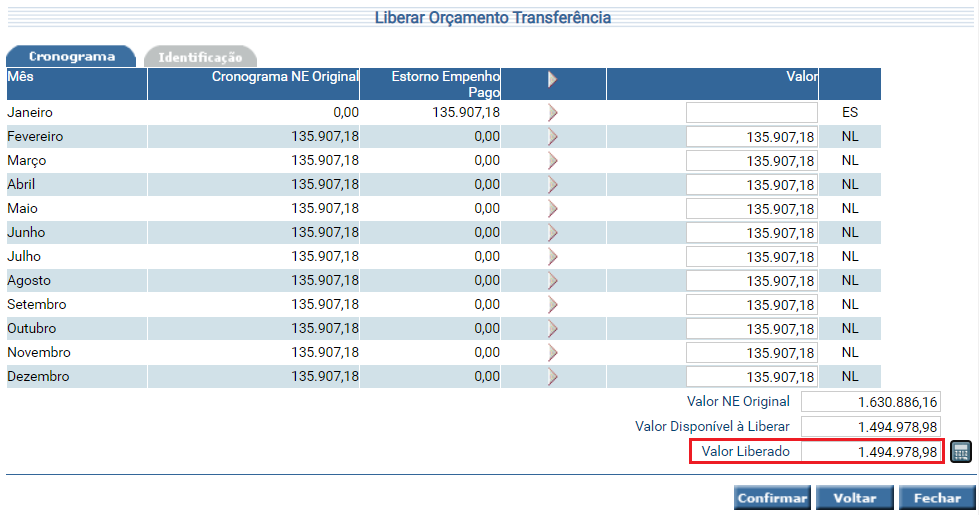 Passar para a aba Identificação.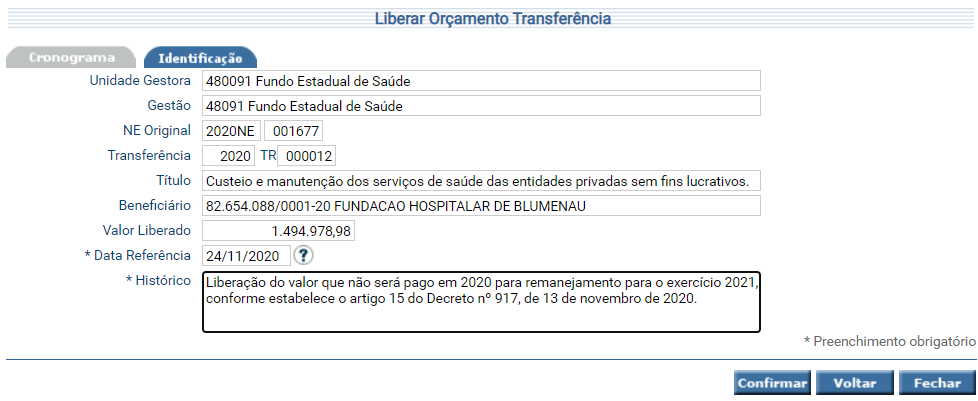 Informar os campos Data Referência (data atual) e Histórico. Após, clicar no botão  e o sistema apresentará a tela a seguir.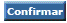 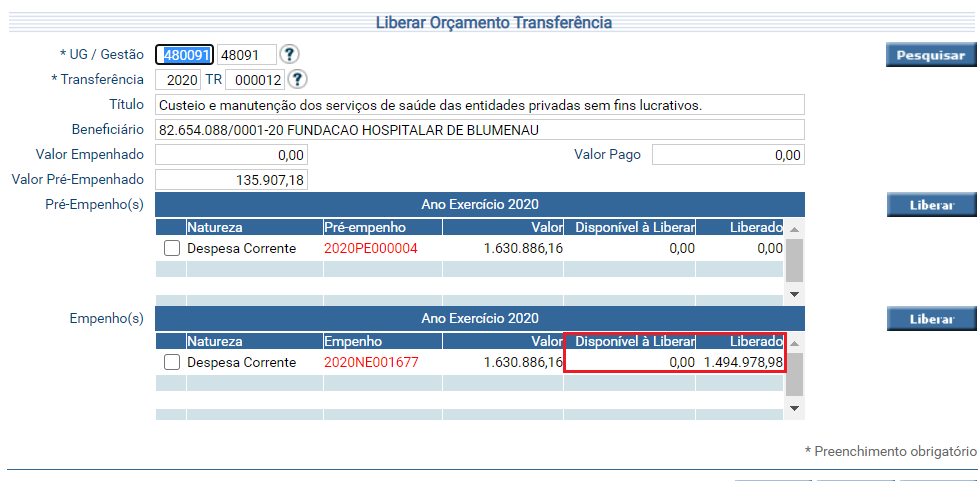 	Observa-se que o campo Disponível a Liberar está zerado e o campo Liberado apresenta o valor que foi liberado.Não é necessário devolver a DC ao órgão de origem, pois o sistema fará de forma automática.PROPOSTAS NÃO GERADAS COM CRONOGRAMA PARA 2020PROPOSTAS NÃO GERADAS COM CRONOGRAMA PARA 2020PROPOSTAS NÃO GERADAS COM CRONOGRAMA PARA 20201.1 Situação “Em Geração”1.1 Situação “Em Geração”a) Alterar Situação Proposta/Transferência/Alteração – alterar para “Em pré-empenho”b) Pré- Empenhar Proposta/Transferência/Alteração – remover o pré-empenhoc) Alterar Situação Proposta/Transferência/Alteração –alterar para “Em Descentralização” – se houver DCd) Associar Nota Descentralização Proposta/Transferência/Alteração – desassociar a DC (tarefa do órgão descentralizador)e) Alterar Situação Proposta/Transferência/Alteração – alterar para “Em Autorização”(somente TF e TC) ou “Em Análise Secretário (Convênio)OBS.: Após o cumprimento dos itens acima, na virada do exercício o sistema colocará a proposta automaticamente na situação “Em Análise Secretário”, entretanto não há empecilho para que seja alterada a situação de forma manual. Em 2021, poderão acontecer os seguintes procedimentos:se o órgão tiver interesse em dar seguimento à proposta: acessar a funcionalidade Realizar Parecer Secretário/Dirigente Proposta e colocar a proposta na situação “Em Readequação”, informando no campo descrição que o proponente deverá atualizar as seguintes informações, se for o caso: 1) Aba “Identificação”: data início execução, data término execução, data início evento e data término evento, 2) Aba “Metas”: as datas e 3) Aba “Cronograma”: o ano.  se o órgão não for dar seguimento a proposta: acessar a funcionalidade Realizar Parecer Secretário/Dirigente Proposta e colocar a proposta na situação “Não Homologado - Secretário”.1.2. Situação “Em Pré-empenho” Realizar itens c) e d), se houver recurso descentralizado, e e). Caso já tenha realizado o pré-empenho realizar primeiramente o item b).Realizar itens c) e d), se houver recurso descentralizado, e e). Caso já tenha realizado o pré-empenho realizar primeiramente o item b).1.3. Situação “Em DC”Realizar itens d) e e).Realizar itens d) e e).1.4. Demais situações da propostaEm 2020 não é necessário realizar nenhuma ação em virtude da mudança de exercício. Em 2021 deverão ser readequadas as propostas que tenham cronograma/metas/etapas para 2020, conforme orientações do item e).Em 2020 não é necessário realizar nenhuma ação em virtude da mudança de exercício. Em 2021 deverão ser readequadas as propostas que tenham cronograma/metas/etapas para 2020, conforme orientações do item e).PROPOSTAS NÃO GERADAS COM CRONOGRAMA EXCLUSIVAMENTE PARA 2021PROPOSTAS NÃO GERADAS COM CRONOGRAMA EXCLUSIVAMENTE PARA 2021PROPOSTAS NÃO GERADAS COM CRONOGRAMA EXCLUSIVAMENTE PARA 2021Não é necessária nenhuma ação em 2020.Não é necessária nenhuma ação em 2020.Não é necessária nenhuma ação em 2020.TRANSFERÊNCIAS GERADAS EM 2020 COM CRONOGRAMA PARA 2020, que não será pago em 2020 total ou parcialmenteTRANSFERÊNCIAS GERADAS EM 2020 COM CRONOGRAMA PARA 2020, que não será pago em 2020 total ou parcialmente2.1. Situação “Em Empenho” Se desejar cancelar a Transferência:Acessar a funcionalidade Liberar Orçamento Transferência – liberar os valores empenhados de 2020 – ver anexo I; Após, acessar a funcionalidade Alterar Situação Proposta/Transferência/Alteração e selecionar a situação “cancelada”.2.1. Situação “Em Empenho” Se não desejar cancelar a Transferência:a) Funcionalidade Empenhar Transferência/Alteração – empenhar os valores da transferência;b) Funcionalidade Alterar Situação Proposta/Transferência/Alteração – alterar a transferência para “Em Publicação”;c) Publicar Transferência – publicar a transferênciaHaverá a abertura automática da conta e após a transferência ficará na situação “Em Execução”;d) Liberar Orçamento Transferência – liberar os valores de 2020 que não serão pagos - consultar Anexo IApós a liberação o sistema automaticamente irá remanejar os valores não pagos da TR (repasse+contrapartida) para o ano de 2020.2.2. Situação “Em Publicação”Realizar itens c) a d)2.3. Situação “Em Execução”Realizar item d) - liberar os valores de 2020 que não serão pagosTRANSFERÊNCIAS GERADAS COM CRONOGRAMA 2020 TOTALMENTE PAGO E/OU COM CRONOGRAMA PARA 2021TRANSFERÊNCIAS GERADAS COM CRONOGRAMA 2020 TOTALMENTE PAGO E/OU COM CRONOGRAMA PARA 2021Não é necessária nenhuma ação em 2020.Não é necessária nenhuma ação em 2020.TRANSFERÊNCIAS GERADAS EM ANO ANTERIOR À 2020 QUE TIVERAM O ORÇAMENTO REMANEJADO AUTOMATICAMENTE PARA 2020 NA VIRADA DO EXERCÍCIO 2019/2020 MAS NÃO FORAM DESCENTRALIZADAS/EMPENHADAS EM 2020 TRANSFERÊNCIAS GERADAS EM ANO ANTERIOR À 2020 QUE TIVERAM O ORÇAMENTO REMANEJADO AUTOMATICAMENTE PARA 2020 NA VIRADA DO EXERCÍCIO 2019/2020 MAS NÃO FORAM DESCENTRALIZADAS/EMPENHADAS EM 2020 “Em Descentralização”: sem DC – não é necessária nenhuma ação em 2020com DC -  deve ser devolvida a DC“Em Empenho”:sem empenho – volta a transferência para “Em Descentralização” e devolve a DCcom empenho – usar a funcionalidade Liberar Orçamento Transferência“Em Descentralização”: sem DC – não é necessária nenhuma ação em 2020com DC -  deve ser devolvida a DC“Em Empenho”:sem empenho – volta a transferência para “Em Descentralização” e devolve a DCcom empenho – usar a funcionalidade Liberar Orçamento TransferênciaALTERAÇÕES TRANSFERÊNCIAALTERAÇÕES TRANSFERÊNCIATodos os tipos de alteraçãoSe houver uma alteração ainda não finalizada, deve-se seguir todos os demais passos até a Publicação/Aplicação para que a Transferência/Alteração fique na situação “Em Execução”.Se houver um aditivo que aumente o valor global da Transferência com cronograma para 2020 em andamento e o valor aditivado não será pago em 2020 o mesmo deve ser cancelado ou alterado o cronograma para 2021.TRANSFERÊNCIA REGISTRO NÃO GERADATRANSFERÊNCIA REGISTRO NÃO GERADA4.1. Situação “Em Validação”a)Alterar Situação Proposta/Transferência/Alteração – selecionar “em Pré-Empenho”;b)Remover o Pré-Empenho;c) Alterar Situação Proposta/Transferência/Alteração – selecionar “Em Descentralização” – caso possua DC;d) Remover a associação da DC (tarefa do órgão descentralizador);e) Alterar Situação Proposta/Transferência/Alteração para “Em Edição”;O sistema mostrará que a Transferência encontra-se na situação “Em Edição”.4.2. Situação “Em Pré-EmpenhoRealizar itens c), d) e e). Caso já tenha realizado o pré-empenho realizar primeiramente o item b)4.3 Situação “Em descentralização”Realizar o item d) e e)4.4. Situação “Em Edição”Não é necessário realizar nenhuma ação em virtude da mudança do exercício.TRANSFERÊNCIA REGISTRO GERADATRANSFERÊNCIA REGISTRO GERADA4.5. Situação “Em Empenho”Se desejar cancelar a Transferência:Liberar Orçamento Transferência – liberar os valores empenhados de 2020;Após, acessar a funcionalidade “Alterar Situação Proposta/Transferência/Alteração” e selecionar a situação “Cancelada”.4.5. Situação “Em Empenho”Se não desejar cancelar a Transferência:a) Empenhar Transferência - empenhar o valor previsto para 2019;b) Alterar Situação Proposta/Transferência/Alteração – selecionar “Em Publicação”;c) Publicar Transferência RegistroA Transferência ficará na situação “Em Execução”No caso de convênios com APAE aguardar a abertura automática da conta corrente. Após a abertura a Transferência ficará na situação “Em Execução”;d) Liberar Orçamento Transferência – liberar os valores de 2020 que não serão pagos - consultar Anexo IApós a liberação o sistema automaticamente remanejará os valores não pagos da TR (repasse+contrapartida) para o ano de 2021.4.6. Situação “Em Publicação”Realizar os itens c) e d) 4.7. Situação “Em Execução”Realizar o item d) - liberar os valores de 2020 que não serão pagos